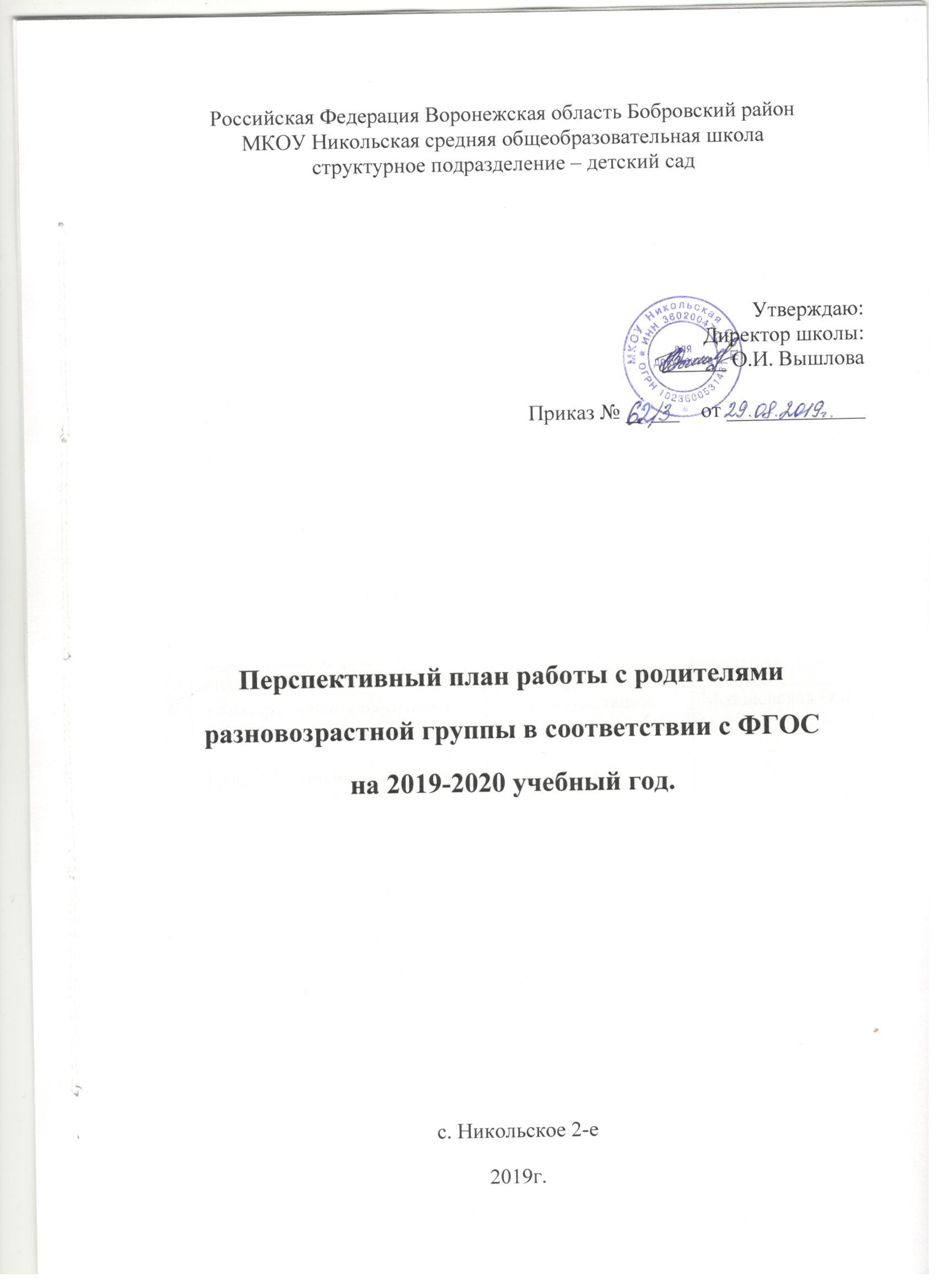 № п/пТема проводимой работыТема проводимой работыФорма проведенияОтветственныеСентябрьСентябрьСентябрьСентябрь1«День Знаний!»«День Знаний!»Праздник,Родительское собраниеМозалевская О.С.,Директор школы Вышлова О.И.2«Как знакомить детей с правилами поведения при встрече с незнакомыми людьми». Цель: оказать родителям своевременную помощь по интересующему их вопросу воспитания, способствовать достижению единой точки зрения«Как знакомить детей с правилами поведения при встрече с незнакомыми людьми». Цель: оказать родителям своевременную помощь по интересующему их вопросу воспитания, способствовать достижению единой точки зренияИндивидуальные беседыМозалевская О.С.3 Конкурс поделок из овощей «Поделки из овощей» Цель: привлечь родителей в жизнь группы Конкурс поделок из овощей «Поделки из овощей» Цель: привлечь родителей в жизнь группыВыставка Мозалевская О.С.4 «Как правильно общаться с ребенком». Цель: повышение педагогической культуры родителей «Как правильно общаться с ребенком». Цель: повышение педагогической культуры родителейКонсультацииМозалевская О.С.5Совместное развлечение детей и родителей  «В гости Осень к нам пришла!».Цель: Создание условий для формирования социально-личностных качеств дошкольников через включение их в различные виды деятельностиСовместное развлечение детей и родителей  «В гости Осень к нам пришла!».Цель: Создание условий для формирования социально-личностных качеств дошкольников через включение их в различные виды деятельностиРазвлечение.Мозалевская О.С.ОктябрьОктябрьОктябрьОктябрьОктябрь1«Семейное чтение как средство формирования у детей знаний о правилах  дорожного движения ».Цель: повышение активности родителей к обеспечению безопасности дорожного движения  детей дошкольного возраста через чтение художественной литературы.«Семейное чтение как средство формирования у детей знаний о правилах  дорожного движения ».Цель: повышение активности родителей к обеспечению безопасности дорожного движения  детей дошкольного возраста через чтение художественной литературы.Беседы с родителямиМозалевская О.С.2«Осень. Беседы о временах года».Цель: обогатить знания родителей по вопросам беседы о временах года.«Осень. Беседы о временах года».Цель: обогатить знания родителей по вопросам беседы о временах года.Папка - передвижкаМозалевская О.С.3«Рекомендации родителям по укреплению здоровья детей».Цель: обогатить знания родителей по вопросам укрепления здоровья детей.«Рекомендации родителям по укреплению здоровья детей».Цель: обогатить знания родителей по вопросам укрепления здоровья детей.Папка-передвижкаМозалевская О.С.,Никулина Л.П.4«Прививка от гриппа детям»«Прививка от гриппа детям»КонсультацияМозалевская О.С.,Никулина Л.П.НоябрьНоябрьНоябрьНоябрьНоябрь1«Чтобы не было пожара, чтобы не было беды».Цель: Профилактика безопасности в быту,  побуждение к творческому союзу  воспитателей, детей и родителей.«Чтобы не было пожара, чтобы не было беды».Цель: Профилактика безопасности в быту,  побуждение к творческому союзу  воспитателей, детей и родителей.КонсультацияМозалевская О.С.2«Чему учит сюжетно - ролевая игра!»Цель: оказать родителям своевременную помощь по интересующему вопросу воспитания, способствовать достижению единой точки зрения«Чему учит сюжетно - ролевая игра!»Цель: оказать родителям своевременную помощь по интересующему вопросу воспитания, способствовать достижению единой точки зренияБеседы с родителямиМозалевская О.С.3«Грипп. Меры профилактики. Симптомы данного заболевания». Цель: профилактика здорового образа жизни.«Грипп. Меры профилактики. Симптомы данного заболевания». Цель: профилактика здорового образа жизни.Индивидуальные беседы с родителямиМозалевская О.С.,Никулина Л.П.4«День матери».Цель: создание благоприятной атмосферы, любви, радостного настроения.«День матери».Цель: создание благоприятной атмосферы, любви, радостного настроения.РазвлечениеМозалевская О.С.ДекабрьДекабрьДекабрьДекабрьДекабрь1«Чего вы ждёте от детского сада?»«Чего вы ждёте от детского сада?»АнкетированиеМозалевская О.С.,зам. дир. по УВР Мищенко М.Г.2«Современные ИКТ и их осуществление в ДОУ»«Современные ИКТ и их осуществление в ДОУ»Родительское собраниеМозалевская О.С.3«Зима - краса»Цель: создание атмосферы праздника, положительных эмоций от совместной работы с детьми«Зима - краса»Цель: создание атмосферы праздника, положительных эмоций от совместной работы с детьмиВыставка совместных рисунков детей и родителей.Мозалевская О.С.4«Развлечения в семье. Рождественские каникулы»Цель: получение положительных эмоций от совместных развлечений.«Развлечения в семье. Рождественские каникулы»Цель: получение положительных эмоций от совместных развлечений.КонсультацииМозалевская О.С.5«Вот идёт Новый год!».Цель: создание радостного, праздничного настроения.«Вот идёт Новый год!».Цель: создание радостного, праздничного настроения.УтренникМозалевская О.С.ЯнварьЯнварьЯнварьЯнварьЯнварь1«Искусство быть родителем!»Цель: расширять представления родителей о методах воспитания детей, помочь взглянуть на этот вопрос  с другой стороны.«Искусство быть родителем!»Цель: расширять представления родителей о методах воспитания детей, помочь взглянуть на этот вопрос  с другой стороны.КонсультацииМозалевская О.С.2«Искусство наказывать и прощать».«Искусство наказывать и прощать».Памятка для родителейМозалевская О.С.3«Как организовать выходной день с ребенком».Цель: оказать родителям своевременную помощь по интересующему вопросу воспитания, способствовать достижению единой точки зрения.«Как организовать выходной день с ребенком».Цель: оказать родителям своевременную помощь по интересующему вопросу воспитания, способствовать достижению единой точки зрения.БеседыМозалевская О.С.ФевральФевральФевральФевральФевраль1«Мы любим спорт!»«Мы любим спорт!»Выставка рисунковМозалевская О.С.2«Чтоб здоровье сохранить - научись его ценить»Цель: Привлечь детей к занятиям физической культурой и спорт. Развивать физические качества: быстроту, силу, выносливость, гибкость. Обеспечивать высокую двигательную активность детей«Чтоб здоровье сохранить - научись его ценить»Цель: Привлечь детей к занятиям физической культурой и спорт. Развивать физические качества: быстроту, силу, выносливость, гибкость. Обеспечивать высокую двигательную активность детейСпортивный праздникМозалевская О.С.,Никулина Л.П.3«Роль отца в воспитании ребёнка». Цель: обратить внимание на значимость участия отцов в воспитании ребёнка. «Роль отца в воспитании ребёнка». Цель: обратить внимание на значимость участия отцов в воспитании ребёнка. КонсультацииМозалевская О.С.4«Подарок папе»!«Подарок папе»!КонкурсМозалевская О.С.5«День Защитников Отечества»Цель: вовлечение родителей в жизнь группы, прививать желание проводить совместные праздники с детьми.«День Защитников Отечества»Цель: вовлечение родителей в жизнь группы, прививать желание проводить совместные праздники с детьми.РазвлечениеМозалевская О.С.МартМартМартМартМарт11«Здоровый образ жизни»Цель: профилактика здорового образа жизни.АнкетированиеМозалевская О.С.,Никулина Л.П.22«Детское «ХОЧУ» и родительская снисходительность». Цель: повышение педагогической компетентности родителей».КонсультацияМозалевская О.С.33«Моя мамочка». Цель: создание атмосферы праздника, любви, положительных эмоций.Выставка детских работМозалевская О.С.44«8 марта – женский день»Цель: создание атмосферы праздника, любвиУтренникМозалевская О.С.55«Как воспитывать самостоятельность». «Как развивать речь ребёнка».Беседы с родителями.Мозалевская О.С.АпрельАпрельАпрельАпрельАпрель11«День здоровья»Цель: формирование основ здорового образа жизни.РазвлечениеМозалевская О.С.22«Безопасная книга для ребенка». Цель: обезопасить детей и родителей от некачественных книг. КонсультацииМозалевская О.С.33 «Роль дыхательных упражнений в укреплении здоровья ребенка».Цель: расширять представления родителей о здоровьесберегающих технологиях.КонсультацииМозалевская О.С.,Никулина Л.П.МайМайМайМайМай11«Страна безопасности»Цель: профилактика безопасного образа жизни.КонсультацииМозалевская О.С.22«День Победы» Цель: патриотическое воспитание детей и родителейПапка-передвижкаМозалевская О.С.33«Развитие познавательно-исследовательской деятельности дошкольников через организацию детского экспериментирования».Подведение итогов за год.Цель: подведение итогов усвоения программы средней группы.Родительское собраниеМозалевская О.С.,Директор школыВышлова О.И.44«Выпускной»ПраздникМозалевская О.С.